ASSOCIATION TUNISIENNE DESASSOCIATION TUNISIENNE DESL’ASSOCIATION TUNISIENNE DESL’ASSOCIATION TUNISIENNE DES4ème Rencontre4ème RencontreSCIENCES DE LA MER  etSCIENCES DE LA MER  etSCIENCES DE LA MER &SCIENCES DE LA MER &Tuniso-Française d’IchtyologieTuniso-Française d’IchtyologieSOCIÉTÉ FRANÇAISE D’ICHTYOLOGIESOCIÉTÉ FRANÇAISE D’ICHTYOLOGIELA SOCIÉTÉ FRANÇAISE D’ICHTYOLOGIELA SOCIÉTÉ FRANÇAISE D’ICHTYOLOGIETunis (INAT) : 18–20 mars 2017Tunis (INAT) : 18–20 mars 2017BULLETIN D’INSCRIPTIONBULLETIN D’INSCRIPTION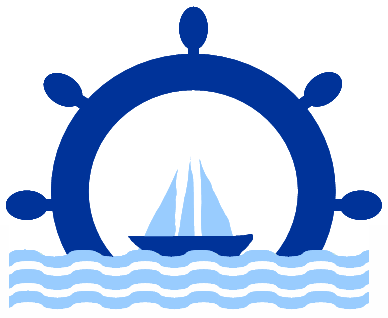 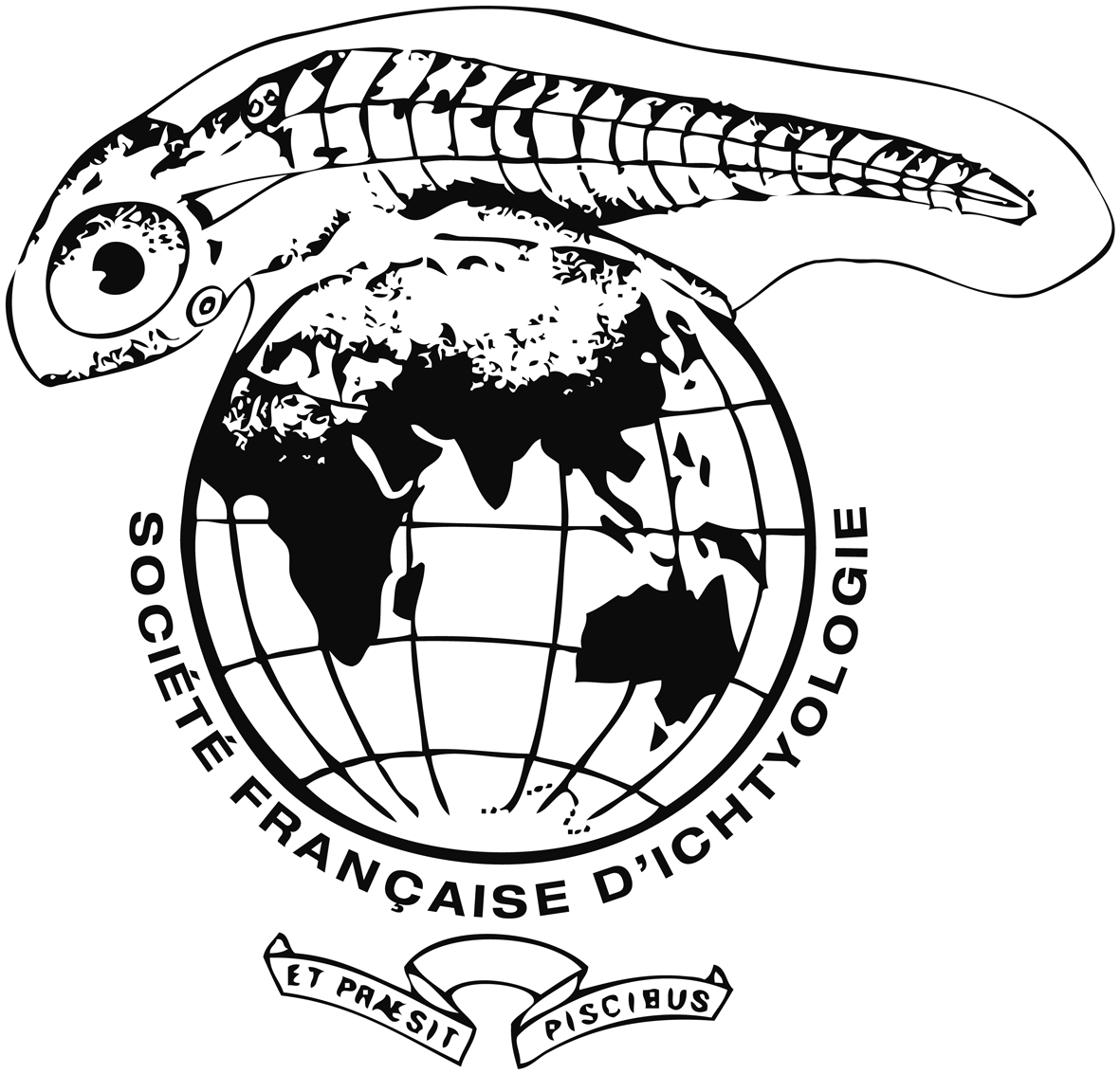 Organisent sous l’Egide de :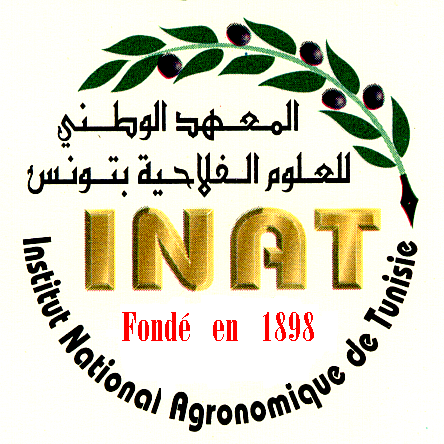 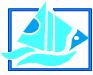 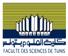 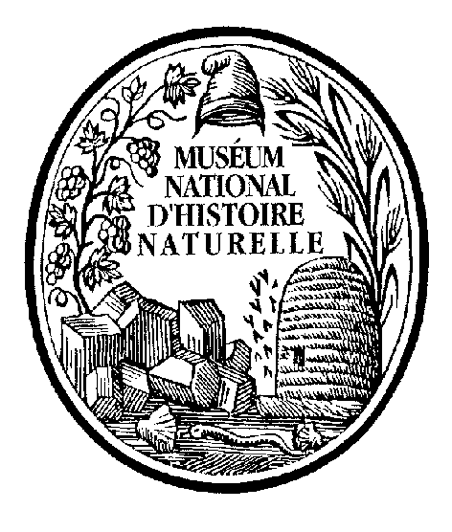      INSTM           INAT                FST             MNHN* * * *La 4ème Rencontre Tuniso-Française d’Ichtyologie18–20 mars 2017À TunisInstitut National Agronomique de Tunisie(Auditorium-INAT)* * * *2ème ANNONCEOrganisent sous l’Egide de :     INSTM           INAT                FST             MNHN* * * *La 4ème Rencontre Tuniso-Française d’Ichtyologie18–20 mars 2017À TunisInstitut National Agronomique de Tunisie(Auditorium-INAT)* * * *2ème ANNONCEThèmes des journées-Bio-Ecologie et Physiologie des poissons-Systématique, Génétique et Evolution des  poissons -Pêche et Estimation des stocks ichtyques-Pisciculture et biotechnologie ichtyque -Ecotoxicologie et Ecopathologie des poissons* * * * Les manuscrits issus des présentations orales et affichées d'Ichtyologie peuvent être publiés (en anglais) dans Cybium ou (en anglais ou français) dans le Bulletin de l’ISTM (N° spécial).Thèmes des journées-Bio-Ecologie et Physiologie des poissons-Systématique, Génétique et Evolution des  poissons -Pêche et Estimation des stocks ichtyques-Pisciculture et biotechnologie ichtyque -Ecotoxicologie et Ecopathologie des poissons* * * * Les manuscrits issus des présentations orales et affichées d'Ichtyologie peuvent être publiés (en anglais) dans Cybium ou (en anglais ou français) dans le Bulletin de l’ISTM (N° spécial).4ème Rencontre Tuniso-Française d’IchtyologieTunis (INAT) : 18-20 mars 2017Nom :…………………………………………..Prénom :………………………………………..Profession :……………………………………..Adresse :………………………………………..E-mail :………………………. …………………Souhaite participer ; avec communication     Orale     PosterTitre :………………………………………...……………………………………………………………………………………………………Auteurs :……………………………………….……………………………………………… sans communication A retourner par e-mail à l’adresse suivante :ichtyo.atsmer2017@gmail.comAvant le 31 janvier 20174ème Rencontre Tuniso-Française d’IchtyologieTunis (INAT) : 18-20 mars 2017Nom :…………………………………………..Prénom :………………………………………..Profession :……………………………………..Adresse :………………………………………..E-mail :………………………. …………………Souhaite participer ; avec communication     Orale     PosterTitre :………………………………………...……………………………………………………………………………………………………Auteurs :……………………………………….……………………………………………… sans communication A retourner par e-mail à l’adresse suivante :ichtyo.atsmer2017@gmail.comAvant le 31 janvier 2017